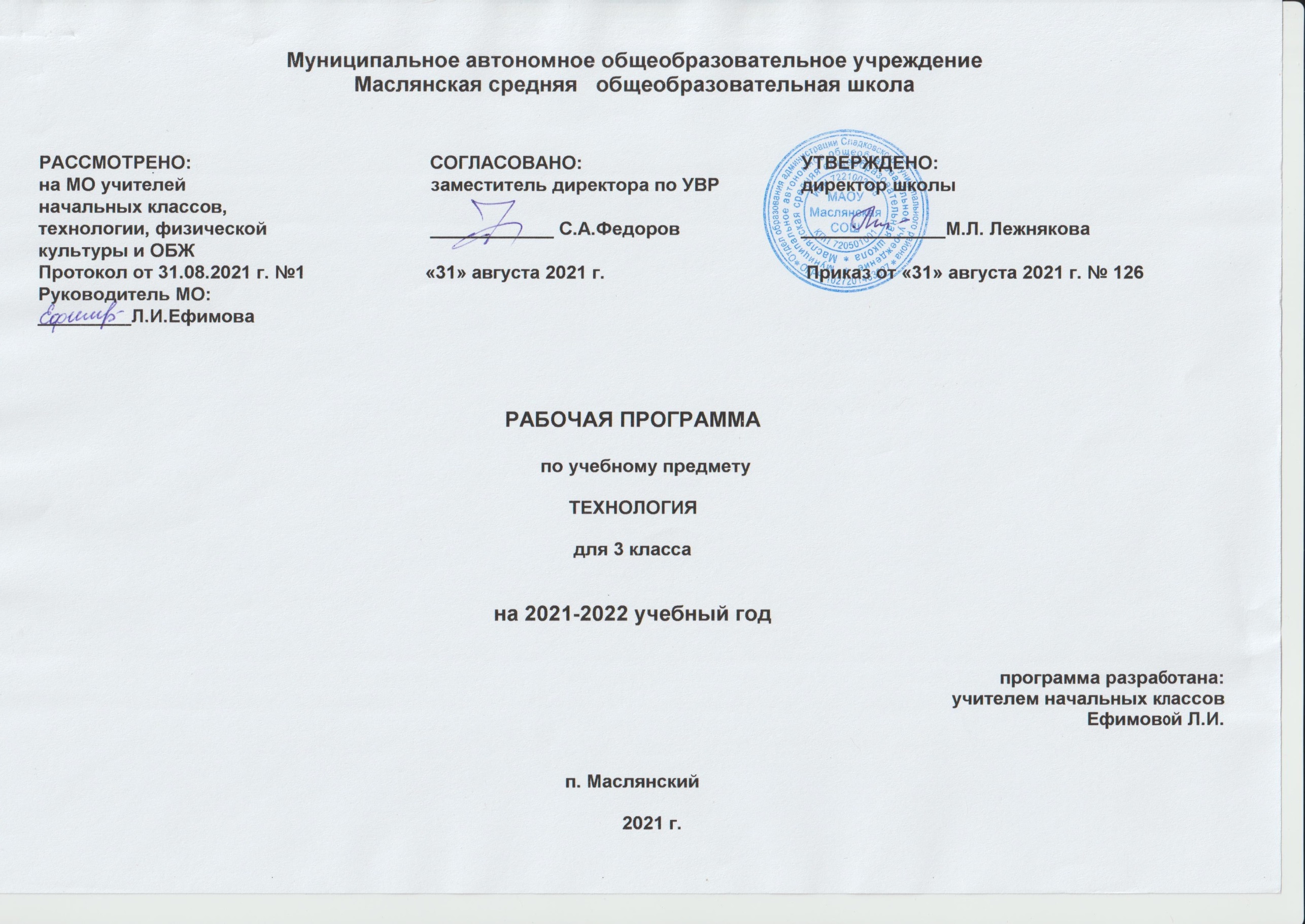 ТЕХНОЛОГИЯПланируемые результаты освоения содержания учебного предметаЛичностные результаты Создание условий для формирования следующих умений:отзывчиво относиться и проявлять готовность оказать посильную помощь одноклассникам;проявлять интерес к историческим традициям своего края и России;испытывать потребность в самореализации в доступной декоративно-прикладной деятельности, простейшем техническом моделировании;принимать мнения и высказывания других людей, уважительно относиться к ним;опираясь на освоенные изобразительные и конструкторско-технологические знания и умения, делать выбор способов реализации предложенного или собственного замысла.Метапредметные результатыРегулятивные УУДсовместно с учителем формулировать цель урока после предварительного обсуждения;совместно с учителем выявлять и формулировать учебную проблему;совместно с учителем анализировать предложенное задание, разделять известное и неизвестное;самостоятельно выполнять пробные поисковые действия (упражнения) для выявления оптимального решения проблемы (задачи);коллективно разрабатывать несложные тематические проекты и самостоятельно их реализовывать, вносить коррективы в полученные результаты;осуществлять текущий контроль точности выполнения технологических операций (с помощью простых и сложных по конфигурации шаблонов, чертежных инструментов), итоговый контроль общего качества выполненного изделия, задания; проверять модели в действии, вносить необходимые конструктивные доработки;выполнять текущий контроль (точность изготовления деталей и аккуратность всей работы) и оценку выполненной работы по предложенным учителем критериям. Познавательные УУДс помощью учителя искать и отбирать необходимую для решения учебной задачи информацию в учебнике (текст, иллюстрация, схема, чертеж, инструкционная карта), энциклопедиях, справочниках, сети Интернет;открывать новые знания, осваивать новые умения в процессе наблюдений, рассуждений и обсуждений материалов учебника, выполнения пробных поисковых упражнений;преобразовывать информацию: представлять информацию в виде текста, таблицы, схемы (в информационных проектах).Коммуникативные УУДучиться высказывать свою точку зрения и пытаться ее обосновать;слушать других, пытаться принимать другую точку зрения;уметь сотрудничать, выполняя различные роли в группе, в совместном решении проблемы (задачи);уважительно относиться к позиции других, пытаться договариваться.Предметные результаты 1. Общекультурные и общетрудовые компетенции. Основы культуры труда, самообслуживаниеЗнать: о характерных особенностях изученных видов декоративно-прикладного искусства;о профессиях мастеров прикладного искусства (в рамках изученного).Уметь:узнавать и называть по характерным особенностям образцов или по описанию изученные и распространенные в крае ремёсла;соблюдать правила безопасного пользования домашними электроприборами (светильниками, звонками, теле- и радиоаппаратурой).2. Технология ручной обработки материалов. Элементы графической грамотыЗнать:названия и свойства, наиболее распространенных искусственных и синтетических материалов (бумага, металлы, ткани); последовательность чтения и выполнения разметки разверток с помощью контрольно-измерительных инструментов;основные линии чертежа (осевая и центровая);правила безопасной работы канцелярским ножом;косую строчку, ее варианты, их назначение;названия нескольких видов информационных технологий и соответствующих способов передачи информации (из реального окружения учащихся).Иметь представление: о композиции декоративно-прикладного характера на плоскости и в объеме, о традициях декоративно-прикладного искусства в создании изделий.Уметь частично самостоятельно:читать простейший чертеж (эскиз) разверток;выполнять разметку разверток с помощью чертежных инструментов;подбирать и обосновывать наиболее рациональные технологические приемы изготовления изделий;выполнять рицовку;оформлять изделия и соединять детали косой строчкой и ее вариантами;находить и использовать дополнительную информацию из различных источников (в том числе из сети Интернет), решать доступные технологические задачи.3. Конструирование и моделированиеЗнать:простейшие способы достижения прочности конструкций.Уметь:конструировать и моделировать изделия из разных материалов по заданным техническим, технологическим и декоративно-художественным условиям;изменять конструкцию изделия по заданным условиям;выбирать способ соединения и соединительного материала в зависимости от требований конструкции.4. Использование информационных технологий (практика работы на компьютере)Знать:названия и назначение основных устройств персонального компьютера для ввода, вывода и обработки информации, основные правила безопасной работы на компьютере;иметь общее представление о назначении клавиатуры, пользовании компьютерной мышью.Уметь с помощью учителя:включать и выключать компьютер;пользоваться клавиатурой (в рамках необходимого для выполнения предъявляемого задания);выполнять простейшие операции с готовыми файлами и папками (открывать, читать);работать с ЦОР (цифровыми образовательными ресурсами), готовыми материалами на электронных носителях (CD): активировать диск, читать информацию, выполнять предложенные задания.Содержание учебного предмета (34 часа)Раздел 1. Общекультурные и общетрудовые компетенции. Основы культуры труда, самообслуживание (14 ч)Преобразовательная деятельность человека в XX – начале XXI в. Научно – технический прогресс: главные открытия, изобретения, современные технологии (промышленные, информационные и др.), их положительное и отрицательное влияние на человека, его жизнедеятельность и на природу Земли в целом. Угроза экологической катастрофы и роль разума человека в её предотвращении.	Сферы использования электричества, природных энергоносителей (газа, нефти) в промышленности и быту.	Общие представления об авиации и космосе, энергии и энергетике, информационно – компьютерных технологиях.	Самые яркие изобретения в начале XX века. Начало XXI в. – использование компьютерных технологий во всех областях жизни человека. Влияние современных технологий и преобразующей деятельности человека на окружающую среду. Причины и пути предотвращения экологических и техногенных катастроф.	Дизайн – анализ (анализ конструкторских, технологических и художественных особенностей изделия). Распределение времени при выполнении проекта.	Коллективные проекты.	Самообслуживание: пришивание пуговиц, сшивание разрывов по шву. Правила безопасного пользования бытовыми приборами.Раздел 2. Технология ручной обработки материаловЭлементы графической грамоты (10 ч)Изобретение и использование синтетических материалов с определёнными заданными свойствами в различных отраслях и профессиях.	Нефть как универсальное сырьё. Материалы, получаемые из нефти (пластмасса, стеклоткань, пенопласт и др.). Подбор материалов и инструментов в соответствии с замыслом. Синтетические материалы – полимеры (пластик, поролон). Их происхождение, свойства.	Влияние современных технологий и преобразующей деятельности человека на окружающую среду. Комбинирование технологий обработки разных материалов и художественных технологий.	Дизайн (производственный, жилищный, ландшафтный и др.). Его роль и место в современной проектной деятельности. Основные условия дизайна – единство пользы, удобства и красоты. Дизайн одежды в зависимости от её назначения, моды, времени. Элементы конструирования моделей, отделка петельной строчкой и её вариантами (тамбур, петля вприкреп, ёлочки и др.), крестообразной строчкой. Дизайн и маркетинг.Раздел 3. Конструирование и моделирование (5 ч)	Поиск оптимальных и доступных новых решений конструкторско – технологических проблем на основе элементов ТРИЗ (теории решения изобретательских задач).	Техника XX – начало XXI в. Её современное назначение (удовлетворение бытовых, профессиональных, личных потребностей, исследование опасных и труднодоступных мест на земле и в космосе и др.). Современные требования к техническим устройствам (экологичность, безопасность, эргономичность и др.).Раздел 4. Использование информационных технологий(практика работы на компьютере) (5ч)	Современный информационный мир. Использование компьютерных технологий в разных сферах жизнедеятельности человека. Персональный компьютер и дополнительные приспособления (принтер, сканер, колонки, и др.). Знакомство с текстовым редактором. Поиск информации в компьютере и Интернете. Работа с простейшими информационными объектами (тексты, рисунки): создание, преобразование, сохранение, удаление, печать (вывод на принтер). Программы Word, Power Point.В учебном предмете «Технология» изучается интегрированно основы курса «Финансовая грамотность».III. Тематическое планирование с учётом рабочей программы воспитания с указанием количества часов, отведённых на изучение темыРеализация рабочей программы воспитания в урочной деятельности направлена на формирование понимания важнейших социокультурных и духовно-нравственных ценностей. Механизм реализации рабочей программы воспитания: - установление доверительных отношений между педагогическим работником и его обучающимися, способствующих позитивному восприятию обучающимися требований и просьб педагогического работника, привлечению их внимания к обсуждаемой на уроке информации, активизации их познавательной деятельности; - привлечение внимания обучающихся к ценностному аспекту изучаемых на уроках явлений, организация их работы с получаемой на уроке социально значимой информацией – инициирование ее обсуждения, высказывания обучающимися своего мнения по ее поводу, выработки своего к ней отношения; - применение на уроке интерактивных форм работы с обучающимися: интеллектуальных игр, стимулирующих познавательную мотивацию обучающихся; проведение предметных олимпиад, турниров, викторин, квестов, игр-экспериментов, дискуссии и др.; - демонстрация примеров гражданского поведения, проявления добросердечности через подбор текстов для чтения, задач для решения, проблемных ситуаций для обсуждения, анализ поступков людей и др.;- применение на уроках групповой работы или работы в парах, которые учат обучающихся командной работе и взаимодействию с другими обучающимися; включение в урок игровых процедур, которые помогают поддержать мотивацию обучающихся к получению знаний, налаживанию позитивных межличностных отношений в классе, помогают установлению доброжелательной атмосферы во время урока, посещение экскурсий, музейные уроки, библиотечные уроки и др.;- приобщение обучающихся к российским традиционным духовным ценностям, включая культурные ценности своей этнической группы, правилам и нормам поведения в российском обществе; - побуждение обучающихся соблюдать на уроке общепринятые нормы поведения, правила общения, принципы учебной дисциплины, самоорганизации, взаимоконтроль и самоконтроль.Оценочные процедуры в 3 классе по технологии№ 
урокаТема урокаКоличество часовОбщекультурные и общетрудовые компетенции. Основы культуры труда, самообслуживание  14 1Рукотворный мир как результат труда человека. 12Рукотворный мир как результат труда человека. Коллективный проект «Макет здания». Урок-практикум.13Трудовая деятельность в жизни человека. Основы культуры труда. Поздравительная открытка.14Трудовая деятельность в жизни человека. Основы культуры труда. Постройки Древней Руси. Макет крепости. Коллективный проект «Макет крепости».15Трудовая деятельность в жизни человека. Основы культуры труда. Макет печи, украшенный изразцами.16Трудовая деятельность в жизни человека. Основы культуры труда. Модель ветряной мельницы.17Природа в художественно-практической деятельности человека. Экскурсия в музей. 18Природа в художественно-практической деятельности человека. 19 Природа и техническая среда. 110Природа и техническая среда. Работа с «конструктором»: сборка тележки.111Природа и техническая среда. Современные игрушки с моторчиком.112 Дом и семья. Самообслуживание. Правила безопасного пользования бытовыми электрическими приборами. Составление памятки безопасности.113Дом и семья. Самообслуживание. Изготовление сувенира.Информминутка «Великое чудо-семья».114Дом и семья. Самообслуживание. Размножение растений. Мастер-класс «Калейдоскоп комнатных растений».1Технология ручной обработки материалов 1015Материалы, их свойства, происхождение и использование человеком. Игрушка «Змея». 116Инструменты и приспособления для обработки материалов. Игрушка «Жираф».117Общее представление о технологическом процессе. Технологические операции. 118Общее представление о технологическом процессе. Технологические операции.119Технологические операции ручной обработки материалов. Технологические операции.120Технологические операции ручной обработки материалов. Технологические операции.121Технологические операции ручной обработки материалов. Технологические операции.122Технологические операции ручной обработки материалов. Технологические операции.123Графические изображения в технике и технологии. Подарок маме.124Графические изображения в технике и технологии. 1Конструирование и моделирование 525Изделие и его конструкция. Получение объёмных фигур.126Элементарные представления о конструкции.127Конструирование и моделирование несложных объектов. Подвеска «Фонарик».128Конструирование и моделирование несложных объектов. Подвеска «Поросёнок».129Итоговая контрольная работа. 1Использование информационных технологий(практика работы на компьютере)530Работа над ошибками. Знакомство с компьютером. Практикум.131Работа с информацией. Простейшие операции с файлами и папками. 132Работа с информацией. Простые информационные объекты.133Работа с информацией. Работа с ЦОР.Проект «Современный компьютер».134Работа с информацией. Обобщающий урок.1Учебный период (четверть, полугодие, год)№ работы  (тема)Форма проверкиИсточникиГодИтоговая контрольная работаТест https://infourok.ru/fond-ocenochnyh-sredstv-po-tehnologii-1-4-klassy-4470080.htmlГодТворческий проектПроектhttps://nsportal.ru/nachalnaya-shkola/tekhnologiya/2019/02/09/kriterii-otsenivaniya-po-tehnologii-1-4-klass